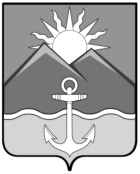 АДМИНИСТРАЦИЯ ХАСАНСКОГО МУНИЦИПАЛЬНОГО РАЙОНА                                                      ПОСТАНОВЛЕНИЕ                                                             пгт Славянка                                               22.11.2022 г.                                                                                                      № 857- паОб организации и проведении   семинара-тренинга по профилактике употребления психоактивных веществ, наркотизации и иного девиантного поведения молодежи Хасанского муниципального района            В соответствии с Федеральным  законом Российской Федерации от                        6  октября   2003  года № 131-ФЗ «Об общих принципах организации местного самоуправления   в Российской Федерации», в целях реализации муниципальной программы «Молодежная политика Хасанского муниципального района на             2022-2024 годы», утвержденной постановлением администрации Хасанского муниципального района от 7 сентября 2021 года № 696–па, администрация Хасанского муниципального района, ПОСТАНОВЛЯЕТ:1. В рамках мероприятий по профилактике деструктивных проявлений среди молодежи Хасанского муниципального района, организовать и провести                        25 ноября 2022 года семинар-тренинг по профилактике употребления психоактивных веществ, наркотизации и иного девиантного поведения молодежи Хасанского муниципального района (далее – Семинар-тренинг).   2. Утвердить прилагаемые:2.1. Положение об организации и проведении Семинара-тренинга (приложение № 1);        2.2. План проведения Семинара-тренинга (приложение № 2);        2.3. Смету расходов № 1 на проведение Семинара-тренинга (приложение № 3);        2.4. Смету расходов № 2 на проведение Семинара-тренинга (приложение № 4).        3. Начальнику отдела бухгалтерского учета администрации Хасанского муниципального района (М.Н. Снытко):        3.1. Произвести оплату оказанных услуг на организацию и проведение Семинара-тренинга из средств, предусмотренных на финансирование муниципальной программы «Молодежная политика Хасанского муниципального района на 2022 – 2024 годы» - основное мероприятие: «Профилактика деструктивных явлений в молодежной сфере» (организация и проведение обучающих семинаров-тренингов по профилактике употребления психоактивных веществ, наркотизации и иного девиантного поведения молодежи Хасанского муниципального района), в размере 5000,00 руб. (пять тысяч рублей 00 копеек) на приобретение продуктов питания. Смета расходов № 1 (приложение № 3). КБК 018 0707 0400125010 244.3.2. Списать с подотчета начальника отдела культуры, спорта и молодежной политики администрации Хасанского муниципального района (М.П. Горникова) товар (бланки), оплаченный из средств, предусмотренных на финансирование муниципальной программы «Молодежная политика Хасанского муниципального района на 2022 – 2024 годы» в размере  375,00 (триста семьдесят пять рублей 00 копеек),  в рамках муниципального контракта  от 17 мая 2022 года № 42 на поставку патриотической и социальной продукции для реализации мероприятий, проводимых администрацией Хасанского муниципального района. Смета расходов № 2 (приложение № 4). КБК 018 0707 0400525014 244.4. Отделу    культуры,   спорта    и    молодежной   политики    администрации Хасанского  муниципального района (О.И.Бражник) организовать подготовку и проведение Семинара-тренинга в соответствии с Планом, утвержденным настоящим постановлением.5. Ведущему специалисту отдела по работе с  несовершеннолетними и защите их прав администрации Хасанского муниципального района (М.В. Тапеха) организовать явку участников Семинара-тренинга, уведомить лиц, с которыми проводится индивидуальная профилактическая работа в комиссии по делам несовершеннолетних и защите их прав о проводимом Семинаре-тренинге.         6. Главному врачу КГБУЗ «Хасанская центральная районная больницы       (Е.Е. Махиня) направить врача нарколога КГБУЗ ХЦРБ  для  содействия                    в проведении Семинара-тренинга.             7. Начальнику отдела министерства внутренних дел России по Хасанскому району (А.В. Сухойвану) направить ответственного сотрудника для содействия в проведении Семинара-тренинга.            8. Отделу информации и информационной безопасности администрации Хасанского муниципального района разместить настоящее постановление на официальном сайте администрации Хасанского муниципального района в информационно – телекоммуникационной сети «Интернет».  9. Настоящее постановление вступает в силу со дня его принятия.  10. Контроль за исполнением настоящего постановления возложить на заместителя главы администрации Хасанского муниципального района                       А.Е. Худоложного.Глава Хасанского  муниципального района                                                                             И.В.СтепановПриложение № 1  утверждено постановлением  администрации Хасанского муниципального района от   22.11.2022 г. №   857-па                                      ПОЛОЖЕНИЕоб организации и проведении семинара-тренинга по профилактике употребления психоактивных веществ, наркотизации и иного девиантного поведения молодежи Хасанского муниципального района Общие положения1.1. Настоящее положение определяет порядок проведения семинара-тренинга по профилактике употребления психоактивных веществ, наркотизации и иного девиантного поведения молодежи Хасанского муниципального района (далее – Семинар-тренинг). 1.2. Организатором Семинара-тренинга является администрация Хасанского муниципального района совместно со Славянским техническим рыбохозяйственным колледжем (филиал) ФГБОУ ВО «Дальрыбвтуз». Общее руководство и  непосредственное проведение Семинара-тренинга осуществляет отдел культуры, спорта и молодежной политики  администрации Хасанского муниципального района с непосредственным участием, специалиста комиссии по делам несовершеннолетних и защите их прав администрации  Хасанского муниципального района, сотрудника ОМВД России по Хасанскому району, специалиста по работе с семьей социально-реабилитационного центра «Парус надежды», представителей общественных мероприятий с молодежью Хасанского муниципального района. 2. Цели и задачи 2.1. Цель проведения Семинара-тренинга:-   профилактика деструктивного и асоциального поведения среди молодежи Хасанского района (преступности, алкоголизма, наркомании, суицидов) -   повышение уровня информированности  по профилактике деструктивного и асоциального поведения среди молодежи Хасанского района (преступности, алкоголизма, наркомании, суицидов) 2.2. Задачи проведения Мероприятия: - формирование у молодежи Хасанского района активной жизненной позиции по отношению к здоровому образу жизни; - активизация и повышение качества работы по профилактике наркомании, алкоголизма и табакокурения;        - повышение ответственности за свои поступки, развитие саморегуляции и способности к планированию поступков, выработку позитивных жизненных целей; - формирование единого подхода к разработке и реализации мероприятий, осуществляемых в сфере   профилактики  противоправных действий среди молодежи Хасанского муниципального района; - выявление активных участников Семинара-тренинга с целью формирования  агитбригад по профилактике противоправного поведения и профилактике здорового образа жизни.Сроки  и место проведения       3.1. Семинар-тренинг проводится 25 ноября 2022 года с 11.00 до 13.00 часов     в МБУ «Хасанская межпоселенческая (районная) библиотека».Участники         4.1. В Семинаре-тренинге участвуют студенты Славянского технического рыбохозяйственного колледжа (филиал) ФГБОУ ВО «Дальрыбвтуз». Количество участников – 30 человек.Порядок проведения 5.1. Семинар-тренинг осуществляет администрация Хасанского муниципального района совместно со Славянским техническим рыбохозяйственным колледжем (филиал) ФГБОУ ВО «Дальрыбвтуз».  5.2.  В ходе Семинара-тренинга будут проведены информационные лекции по профилактике употребления психоактивных веществ, наркотизации и иного девиантного поведения молодежи Хасанского муниципального района																				        Приложение № 2 							        Утвержден                                                                                  постановлением  администрации                                                                                   Хасанского муниципального района                                                                                   от 22.11.2022 г. №  857- па                                         План проведения  семинара-тренинга по профилактике употребления психоактивных веществ, наркотизации и иного девиантного поведения молодежи Хасанского муниципального района1. Дата проведения: 25 ноября 2022 года2. Количество участников: 30 человека  Приложение № 3 утверждена постановлением     администрацииХасанского муниципального района                                                                               от   22.11.2022 г. №  857-па  СМЕТА РАСХОДОВ № 1на проведение семинара-тренинга по профилактике употребления психоактивных веществ, наркотизации и иного девиантного поведения молодежи Хасанского муниципального районаПриложение № 4 утверждена постановлением  администрации Хасанского муниципального района                                                                                от  22.11.2022 г. № 857 – па  СМЕТА РАСХОДОВ № 2на проведение семинара-тренинга по профилактике употребления психоактивных веществ, наркотизации и иного девиантного поведения молодежи Хасанского муниципального районаДата, время, продолжительность мероприятияУпражнениеЦельХод  работы25.11.2022г. в 11:00 ч.Информационная лекция  и дискуссияАктуализация темы «Девиантное поведение»Участникам доводится  классификация девиантного поведения и их понятия1. Антисоциальное2. Асоциальное3. АутодеструктивноеОбсуждение, разбор факторов  влияющих на поведение25.11.2022 г. в 11:10 ч.Информационная лекция  и дискуссия. Основы информационной безопасностиАктуальные темы «Деструктивное поведение»Понятие: деструктивного поведения, правонарушения, нормы  поведения.Обсуждение:Примеры деструктивного поведения:- употребление наркотических средств, ПВА, табакокурения;-плохая успеваемость, пропуски занятий в школе;-агрессивность;-не способность адекватно выражать свои чувства.Последствия деструктивного поведения. 25.11.2022 г. в 11:15 ч.Игра «Спорные утверждения»Эта игра, кроме информирования, дает возможность каждому участнику выяснить свои взгляды на проблему наркоманииДля проведения игры необходимо две таблички каждому участнику «согласен»/ « не согласен»Ведущий зачитывает спорные утверждения, после чего участники поднимают таблички. После принятия решения каждый участник должен его обосновать «почему я считаю именно так».Примеры спорных утверждений.Наркомания – это преступление.Легкие наркотики безвредны.Наркотики повышают творческий потенциал.Наркомания – это болезнь.У многих молодых людей возникают проблемы из-за наркотиков.Прекратить употреблять наркотики можно в любой момент.Наркомания неизлечима.Многие молодые люди начинают употребление наркотиков за компанию.Люди, употребляющие наркотики, очень часто не осознают, что зависят от них.Наркоман может умереть от СПИДа.По внешнему виду человека можно определить употребляет он наркотики или нет.Наркоман может умереть от передозировки.Продажа и хранение наркотиков преследуется законом.Наркомания неизлечима.Лечение и реабилитация наркоманов может быть абсолютно бесплатным, если государство хочет решить эту проблему.Наркоманы - это не люди.Зависимость от наркотиков формируется после однократного употребления.25.11.2022 г. в 12:00 ч.Игра «Мозговой штурм» Почему люди употребляют наркотики? Последствия употребления наркотиков.Фиксируются следующие идеи: от нечего делать, из любопытства, за компанию, чтобы испытать новые ощущения, назло родителям, это модно, чтобы снять боль, стресс, испытать подъем сил.Причины Последствия За компаниюСмерть от передозировкиМодноПотеря уважения окружающихНазло родителямГепатиты и СПИДЧтобы испытать новые ощущенияПроблемы с родителямиЧтобы снять стрессПроблемы в школе, исключен7ие из ВУЗаОт нечего делатьПотеря семьи, работы, социального статусаПрактически во всех случаях человек сам выбирает, употреблять ему наркотик или нет. Тот, кто выбирает наркотики, должен знать, что он выбирает и последствия.25.11.2022 г. в 12:25 ч.Игра «Отказ»Учит, овладеть навыками уверенного поведения, аргументационного отказа в ситуации выбораРабота проводится в микрогруппах,  каждой из которых предлагается одна из ситуаций.Одноклассник (сосед, лидер двора) просит разрешения приготовить наркотик у тебя дома.Одноклассник (сосед, лидер двора) просит оставить какие-то вещи у тебя дома.Одноклассник (сосед, лидер двора) предлагает попробовать наркотик «за компанию».Одноклассник (сосед, лидер двора) просит отвезти какую-то вещь незнакомому человеку.Одноклассник (сосед, лидер двора) просит достать для него наркотик.Задание подгруппам:  придумать как можно больше аргументов в этой ситуации. Каждая подгруппа проигрывает свою ситуацию.25.11.2022 г. в 12:45 ч.Кофе - тайм25.11.2022 г. в 13:00 ч.Заключение.Обратная связь от участников по мероприятиюУчастники и тренеры (организаторы и ведущие) делятся эмоциями от прошедшей встречи;Свои пожелания рекомендации  проведению  данного мероприятия;Раздать всем участникам памятки «Это твоя жизнь- завоюй ее!»№ п/пНаименование расходаЦена, руб.1Расходы на приобретение продуктов питания для организации кофе-тайма участников семинара-тренинга по профилактике употребления психоактивных веществ, наркотизации и иного девиантного поведения молодежи Хасанского муниципального района5000,00ИТОГО5000,00№Наименование Количество, шт.Цена за ед., руб.Сумма, руб.2Бланки1525,00375,00Итого:375,00375,00375,00